Załącznik nr 1 – Wzór Formularza Oferty FORMULARZ OFERTY na:Dokumentację projektową dla zadania pn. Modernizacja sieci kanalizacyjnej metodą bezwykopową w Dębicy – etap II  ZAMAWIAJĄCY:Wodociągi Dębickie Sp. z o.o.ul. Kosynierów Racławickich 3539-200 DębicaWYKONAWCA:Niniejsza oferta zostaje złożona przez: 						OSOBA UPRAWNIONA DO KONTAKTÓW, ADRES DO KORESPONDENCJI: Oświadczam/y, że jestem/śmy: mikroprzedsiębiorstwem/ małym przedsiębiorstwem/średnim przedsiębiorstwem.UWAGA:Mikroprzedsiębiorstwo: przedsiębiorstwo, które zatrudnia mniej niż 10 osób i którego roczny obrót lub roczna suma bilansowa nie przekracza 2 milionów EUR.  Małe przedsiębiorstwo: przedsiębiorstwo, które zatrudnia mniej niż 50 osób i którego roczny obrót lub roczna suma bilansowa nie przekracza 10 milionów EUR.Średnie przedsiębiorstwo: przedsiębiorstwa, które nie są mikroprzedsiębiorstwami ani małymi przedsiębiorstwami i które zatrudniają mniej niż 250 osób i których roczny obrót nie przekracza 50 milionów EUR. lub roczna suma bilansowa nie przekracza 43 milionów EUR.  Ja (my) niżej podpisany(i) oświadczam(y), że:zapoznałem się z treścią SIWZ dla niniejszego zamówienia,gwarantuję wykonanie całości niniejszego zamówienia zgodnie z treścią: SIWZ, wyjaśnień do SIWZ oraz jej zmian, cena mojej (naszej) oferty za realizację całości niniejszego zamówienia wynosi, akceptuję(emy) bez zastrzeżeń warunki płatności przedstawione w Części II SIWZ Wzór umowy,niniejsza oferta jest ważna przez 60 dni,akceptuję(emy) bez zastrzeżeń wzór umowy przedstawiony w Części II SIWZ Wzór umowy,w przypadku uznania mojej (naszej) oferty za najkorzystniejszą umowę zobowiązuję(emy) się zawrzeć 
w miejscu i terminie jakie zostaną wskazane przez Zamawiającego,składam(y) niniejszą ofertę [we własnym imieniu]/[jako Wykonawcy wspólnie ubiegający się
o udzielenie zamówienia],nie uczestniczę(ymy) jako Wykonawca w jakiejkolwiek innej ofercie złożonej w celu udzielenie niniejszego zamówienia,Wykonawca informuje, że zgodnie z przepisami ustawy z dnia 11 marca 2004 r. o podatku od towarów 
i usług (tj. Dz.U. z 2018 r. poz. 2174 z późn. zm.):POUCZENIE:Drugi przypadek dotyczy Wykonawców, których oferty będą generować obowiązek doliczania wartości podatku VAT do wartości netto oferty, tj. w przypadku:Wewnątrz-wspólnotowego nabycia towarówMechanizmu odwróconego obciążenia, o którym mowa w art. 17 ust. 1 pkt. 7 ustawy o podatku od towarów i usługImportu usług lub importu towarów, z którymi wiąże się obowiązek doliczenia przez Zamawiającego podatku VAT przy porównaniu cen ofertowych. żadne z informacji zawartych w ofercie nie stanowią tajemnicy przedsiębiorstwa w rozumieniu przepisów o zwalczaniu nieuczciwej konkurencji/wskazane poniżej informacje zawarte w ofercie stanowią tajemnicę przedsiębiorstwa w rozumieniu przepisów o zwalczaniu nieuczciwej konkurencji i w związku 
z niniejszym nie mogą być one udostępniane, w szczególności innym uczestnikom postępowania:W załączeniu do oferty przedstawiam (-my) na stronach …….. wyjaśnienia, że  zastrzeżone informacje stanowią tajemnicę przedsiębiorstwa.Oferta została złożona na ...................... ponumerowanych stronach,Oferta została zabezpieczona wadium w wysokości ............... w formie ..............................prosimy o zwrot wadium (wniesionego w pieniądzu) na następujący rachunek: ...……………….........................................…...………,oświadczam, że wypełniłem obowiązki informacyjne przewidziane w art. 13 lub art. 14 RODO1) wobec osób fizycznych, od których dane osobowe bezpośrednio lub pośrednio pozyskałem w celu ubiegania się o udzielenie zamówienia publicznego w niniejszym postępowaniu,nie zamierzam(y) powierzać do podwykonania żadnej części niniejszego zamówienia/następujące części niniejszego zamówienia zamierzam(y) powierzyć Podwykonawcom] (Jeżeli jest to wiadome, należy podać również dane proponowanych Podwykonawców): Wskazuję/emy następujące dokumenty stanowiące załączniki niniejszej oferty:....................................................................................................................................................................................................................................................................................Podpis(y):Załącznik nr 2 Oświadczenie Wykonawcy o spełnieniu warunków udziału w postępowaniu: Dokumentację projektową dla zadania pn. Modernizacja sieci kanalizacyjnej metodą bezwykopową w Dębicy – etap II  ZAMAWIAJĄCY:Wodociągi Dębickie Sp. z o.o.ul. Kosynierów Racławickich 3539-200 DębicaWYKONAWCA:OŚWIADCZAM(Y) ŻE :spełniam(y) warunki udziału w postępowaniu o udzielenie zamówienia:posiadam(y) uprawnienia do wykonywania działalności lub czynności objętych niniejszym zamówieniem, jeżeli ustawy nakładają obowiązek posiadania takich uprawnień;posiadam(y) wiedzę i doświadczenie;dysponuję(emy) odpowiednim potencjałem technicznym oraz osobami zdolnymi do wykonania niniejszego zamówienia;znajduję(emy) się w sytuacji ekonomicznej i finansowej zapewniającej wykonanie niniejszego zamówienia;PODPIS(Y):Załącznik nr 3 - Wzór wykazu wykonanych usług w postępowaniu na:Dokumentację projektową dla zadania pn. Modernizacja sieci kanalizacyjnej metodą bezwykopową w Dębicy – etap II  ZAMAWIAJĄCY:Wodociągi Dębickie Sp. z o.o.ul. Kosynierów Racławickich 3539-200 DębicaWYKONAWCA:WYKAZ WYKONANYCH USŁUGOŚWIADCZAM(Y), ŻE:wykonałem(wykonaliśmy) następujące usługi:UWAGA – Wykonawca jest zobowiązany dostarczyć dokument potwierdzający, że usługi wykonano należycie. Brak dokumentu lub dokument niepotwierdzający, że usługi zostały wykonane należycie, skutkuje nie uznaniem przez Zamawiającego wykonania tej roboty.PODPIS: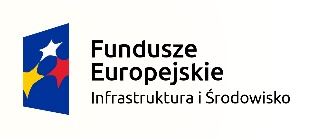 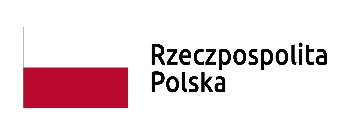 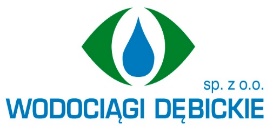 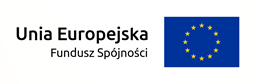 Załącznik nr 4 – Wzór wykazu osób, które będą wykonywać zamówienie: Dokumentację projektową dla zadania pn. Modernizacja sieci kanalizacyjnej metodą bezwykopową w Dębicy – etap II  ZAMAWIAJĄCY:Wodociągi Dębickie Sp. z o.o.ul. Kosynierów Racławickich 3539-200 DębicaWYKONAWCA:OŚWIADCZAM(Y) ŻE :dysponuję lub będę dysponował niżej wymienionymi osobami, które będą uczestniczyć 
w wykonywaniu zamówienia, o kwalifikacjach zawodowych uprawniających do sprawowania samodzielnych funkcji technicznych w budownictwie w rozumieniu ustawy z dnia 07.07.1994r. Prawo budowlane (tj. Dz.U. z 2019 r. poz. 1186 z późn. zm.) lub uprawnionymi do sprawowania samodzielnej funkcji na podstawie odrębnych przepisów prawa, tj. posiadającymi uprawnienia budowlane bez ograniczeń do kierowania robotami budowlanymi w niżej wymienionych specjalnościach:* Podać informacje nt. wykształceniaZamawiający dopuszcza możliwość przedstawienia przez Wykonawcę osoby lub osób łączących zakresy wymienione powyżej – w zależności od posiadanych uprawnień.PODPIS(Y):Załącznik nr 5 – Oświadczenie o braku podstaw do wykluczenia w zamówieniu na: Dokumentację projektową dla zadania pn. Modernizacja sieci kanalizacyjnej metodą bezwykopową w Dębicy – etap II  ZAMAWIAJĄCY:Wodociągi Dębickie Sp. z o.o.ul. Kosynierów Racławickich 3539-200 DębicaWYKONAWCA:OŚWIADCZAM, ŻE:Nie podlegam wykluczeniu z postępowania o udzielenie zamówienia, ponieważ nie jestem:Wykonawcą, który nie wykazał spełniania warunków udziału w postępowaniu lub nie został zaproszony do negocjacji lub złożenia ofert wstępnych albo ofert, lub nie wykazał braku podstaw wykluczenia;Wykonawcą będącym osobą fizyczną, którego prawomocnie skazano za przestępstwo:o którym mowa w art. 165a, art. 181–188, art. 189a, art. 218–221, art. 228–230a, art. 250a, art. 258 lub art. 270–309 ustawy z dnia 6 czerwca 1997 r. – Kodeks karny (t.j. Dz. U. z 2018 r. poz. 1600) lub art. 46 lub art. 48 ustawy z dnia 25 czerwca 2010 r. o sporcie (t.j. Dz. U. z 2019 r. poz. 1468),o charakterze terrorystycznym, o którym mowa w art. 115 § 20 ustawy z dnia 6 czerwca 1997 r. – Kodeks karny,skarbowe,o którym mowa w art. 9 lub art. 10 ustawy z dnia 15 czerwca 2012 r. o skutkach powierzania wykonywania pracy cudzoziemcom przebywającym wbrew przepisom na terytorium Rzeczypospolitej Polskiej (Dz. U. 2012 r. poz. 769);Wykonawcą, którego urzędującego członka jego organu zarządzającego lub nadzorczego, wspólnika spółki 
w spółce jawnej lub partnerskiej albo komplementariusza w spółce komandytowej lub komandytowo-akcyjnej lub prokurenta prawomocnie skazano za przestępstwo, o którym mowa w pkt 2);Wykonawcą, wobec którego wydano prawomocny wyrok sądu lub ostateczną decyzję administracyjną 
o zaleganiu z uiszczeniem podatków, opłat lub składek na ubezpieczenia społeczne lub zdrowotne, chyba że wykonawca dokonał płatności należnych podatków, opłat lub składek na ubezpieczenia społeczne lub zdrowotne wraz z odsetkami lub grzywnami lub zawarł wiążące porozumienie w sprawie spłaty tych należności;Wykonawcą, który w wyniku zamierzonego działania lub rażącego niedbalstwa wprowadził Zamawiającego 
w błąd przy przedstawieniu informacji, że nie podlega wykluczeniu, spełnia warunki udziału w postępowaniu lub obiektywne i niedyskryminacyjne kryteria, zwane dalej „kryteriami selekcji”, lub który zataił te informacje lub nie jest w stanie przedstawić wymaganych dokumentów;wykonawcą, który w wyniku lekkomyślności lub niedbalstwa przedstawił informacje wprowadzające w błąd Zamawiającego, mogące mieć istotny wpływ na decyzje podejmowane przez Zamawiającego 
w postępowaniu o udzielenie zamówienia;Wykonawcą, który bezprawnie wpływał lub próbował wpłynąć na czynności Zamawiającego lub pozyskać informacje poufne, mogące dać mu przewagę w postępowaniu o udzielenie zamówienia;Wykonawcą, który brał udział w przygotowaniu postępowania o udzielenie zamówienia lub którego pracownik, a także osoba wykonująca pracę na podstawie umowy zlecenia, o dzieło, agencyjnej lub innej umowy o świadczenie usług, brał udział w przygotowaniu takiego postępowania, chyba że spowodowane tym zakłócenie konkurencji może być wyeliminowane w inny sposób niż przez wykluczenie wykonawcy z udziału w postępowaniu;Wykonawcą, który z innymi wykonawcami zawarł porozumienie mające na celu zakłócenie konkurencji między wykonawcami w postępowaniu o udzielenie zamówienia, co zamawiający jest w stanie wykazać za pomocą stosownych środków dowodowych;Wykonawcą będącym podmiotem zbiorowym, wobec którego sąd orzekł zakaz ubiegania się o zamówienia publiczne na podstawie ustawy z dnia 28 października 2002 r. o odpowiedzialności podmiotów zbiorowych za czyny zabronione pod groźbą kary (t.j. Dz. U. z 2019 r. poz. 628 z późn. zm.);Wykonawcą, wobec którego orzeczono tytułem środka zapobiegawczego zakaz ubiegania się o zamówienia publiczne;Wykonawcami, którzy należąc do tej samej grupy kapitałowej, w rozumieniu ustawy z dnia 16 lutego 2007 r. o ochronie konkurencji i konsumentów (t.j. Dz. U. z 2019 r. poz. 369 z późn. zm.), złożyli odrębne oferty, oferty częściowe lub wnioski o dopuszczenie do udziału w postępowaniu, chyba że wykażą, że istniejące między nimi powiązania nie prowadzą do zakłócenia konkurencji w postępowaniu o udzielenie zamówienia.PODPIS:Nr referencyjny nadany sprawie przez Zamawiającego                                                        31/IS-6/09/19Lp.Nazwa(y) Wykonawcy(ów)Adres(y) Wykonawcy(ów)Imię i nazwiskoAdresNr telefonuNr faksuAdres e-mailwynosi netto (bez VAT)	wynosi netto (bez VAT)	wynosi netto (bez VAT)	wynosi netto (bez VAT)	..............................[PLN]      plus należny podatek VAT w wysokości      plus należny podatek VAT w wysokości      …......%tj.…….....................[PLN]Cena brutto z VAT Cena brutto z VAT Cena brutto z VAT Cena brutto z VAT ...........................[PLN]słownie:……………………………………………………………………………….…………................. [PLN]……………………………………………………………………………….…………................. [PLN]……………………………………………………………………………….…………................. [PLN]……………………………………………………………………………….…………................. [PLN]Zobowiązujemy się wykonać zamówienia do:Zobowiązujemy się wykonać zamówienia do:Zobowiązujemy się wykonać zamówienia do:Zobowiązujemy się wykonać zamówienia do:5 miesięcy od dnia podpisania umowyWybór ofert nie będzie prowadzić do powstania u Zamawiającego obowiązku podatkowegoWybór ofert będzie prowadzić do powstania u Zamawiającego obowiązku podatkowego w odniesieniu do następujących towarów/usług (w zależności od przedmiotu zamówienia): …………………………………………………………………………………………………………………Wartość towarów/usług (w zależności od przedmiotu zamówienia) powodująca obowiązek podatkowy u Zamawiającego to ……………………………………………………. zł netto.Lp.Oznaczenie rodzaju (nazwy) informacjiStrony w ofercie(wyrażone cyfrą)Strony w ofercie(wyrażone cyfrą)Lp.Oznaczenie rodzaju (nazwy) informacjioddoLp.Nazwa części zamówienia Lp.Nazwa(y) Wykonawcy(ów)Nazwisko i imię osoby (osób) upoważnionej (ych) do podpisania niniejszej oferty w imieniu Wykonawcy(ów)Podpis(y) osoby(osób) upoważnionej(ych) do podpisania niniejszej oferty w imieniu Wykonawcy(ów)Pieczęć(cie) Wykonawcy(ów)Miejscowośći dataNr referencyjny nadany sprawie przez Zamawiającego                                      31/IS-6/09/19Lp.Nazwa(y) Wykonawcy(ów)Adres(y) Wykonawcy(ów)Lp.Nazwa(y) Wykonawcy(ów)Nazwisko i imię osoby (osób) upoważnionej(ych) do podpisania niniejszej oferty w imieniu Wykonawcy(ów)Podpis(y) osoby(osób) upoważnionej(ych) do podpisania niniejszej oferty w imieniu Wykonawcy(ów)Pieczęć(cie) Wykonawcy(ów)Miejscowośći dataNr referencyjny nadany sprawie przez Zamawiającego                               31/IS-6/09/19Lp.Nazwa(y) Wykonawcy(ów)Adres(y) Wykonawcy(ów)L.p.Nazwa usługiWielkość budowyPrzedmiot usługi wraz z krótkim je opisem Data wykonaniaData wykonaniaOdbiorca (nazwa, adres, nr telefonu do kontaktu)Nazwa Wykonawc(ów)UwagiL.p.Nazwa usługiWielkość budowyPrzedmiot usługi wraz z krótkim je opisem Początek (data)zakończenie(data)Odbiorca (nazwa, adres, nr telefonu do kontaktu)Nazwa Wykonawc(ów)Uwagi1.2.3.Lp.Nazwa(y) Wykonawcy(ów)Nazwisko i imię osoby (osób) upoważnionej(ych) do podpisania niniejszej oferty w imieniu Wykonawcy(ów)Podpis(y) osoby(osób) upoważnionej(ych) do podpisania niniejszej oferty w imieniu Wykonawcy(ów)Pieczęć(cie) Wykonawcy(ów)Miejscowośći dataNr referencyjny nadany sprawie przez Zamawiającego                               31/IS-6/09/19Lp.Nazwa(y) Wykonawcy(ów)Adres(y) Wykonawcy(ów)l.p.ZakresOsoba przewidziana do wykonania zamówieniaOsoba przewidziana do wykonania zamówieniaOsoba przewidziana do wykonania zamówieniaOsoba przewidziana do wykonania zamówieniaOsoba przewidziana do wykonania zamówienial.p.ZakresImię i nazwiskoZakres wykonywanych czynnościWykształcenieDoświadczeniePodstawa do dysponowania osobą przez WykonawcęLp.Nazwa(y) Wykonawcy(ów)Nazwisko i imię osoby (osób) upoważnionej(ych) do podpisania niniejszej oferty w imieniu Wykonawcy(ów)Podpis(y) osoby(osób) upoważnionej(ych) do podpisania niniejszej oferty w imieniu Wykonawcy(ów)Pieczęć(cie) Wykonawcy(ów)Miejscowość i dataNr referencyjny nadany sprawie przez Zamawiającego                               31/IS-6/09/19Lp.Nazwa(y) Wykonawcy(ów)Adres(y) Wykonawcy(ów)Lp.Nazwa(y) Wykonawcy(ów)Nazwisko i imię osoby (osób) upoważnionej(ych) do podpisania niniejszej oferty w imieniu Wykonawcy(ów)Podpis(y) osoby(osób) upoważnionej(ych) do podpisania niniejszej oferty w imieniu Wykonawcy(ów)Pieczęć(cie) Wykonawcy(ów)Miejscowość i data